															Thema speel je mee?De hoeden: Voorgevormde hoofddeksels met een rand en een bol, of één van beide.De zonnehoed: Hoed die bescherming geeft tegen de zon.De cowboyhoed: Hoed die een cowboy draagt.De heksenhoed: hoed die een heks draagt.De feesthoed: hoed die je op zet als er iets te vieren is.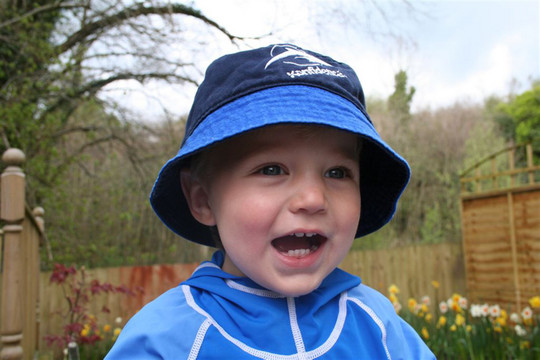 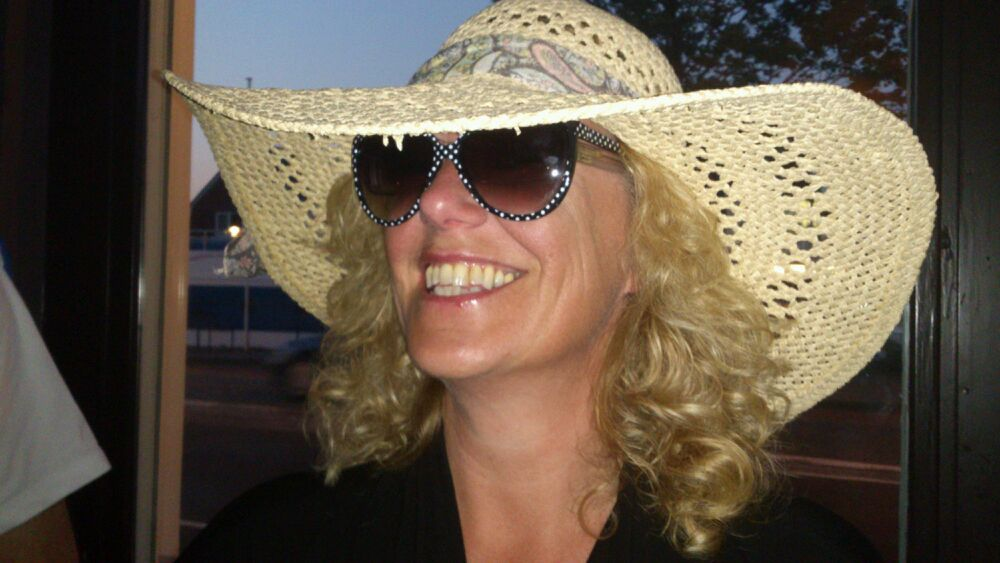 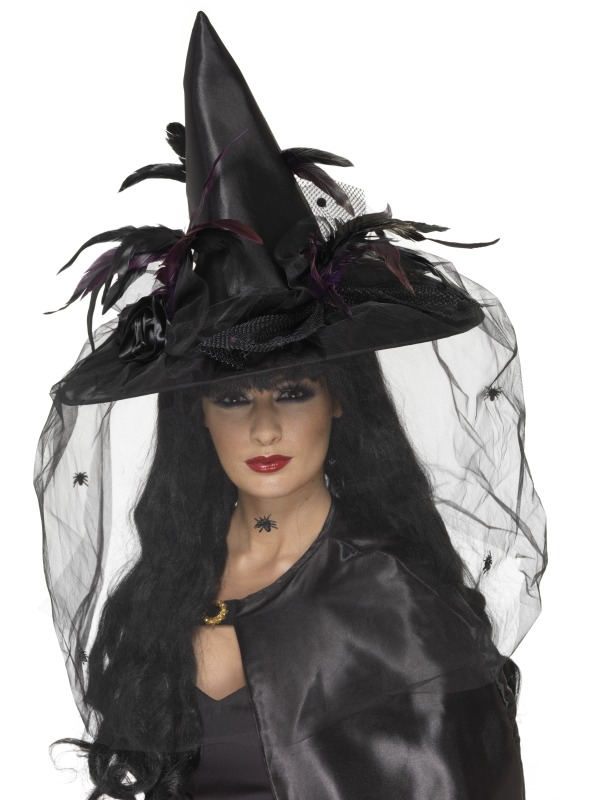 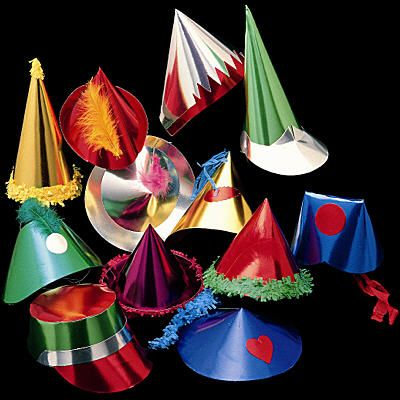 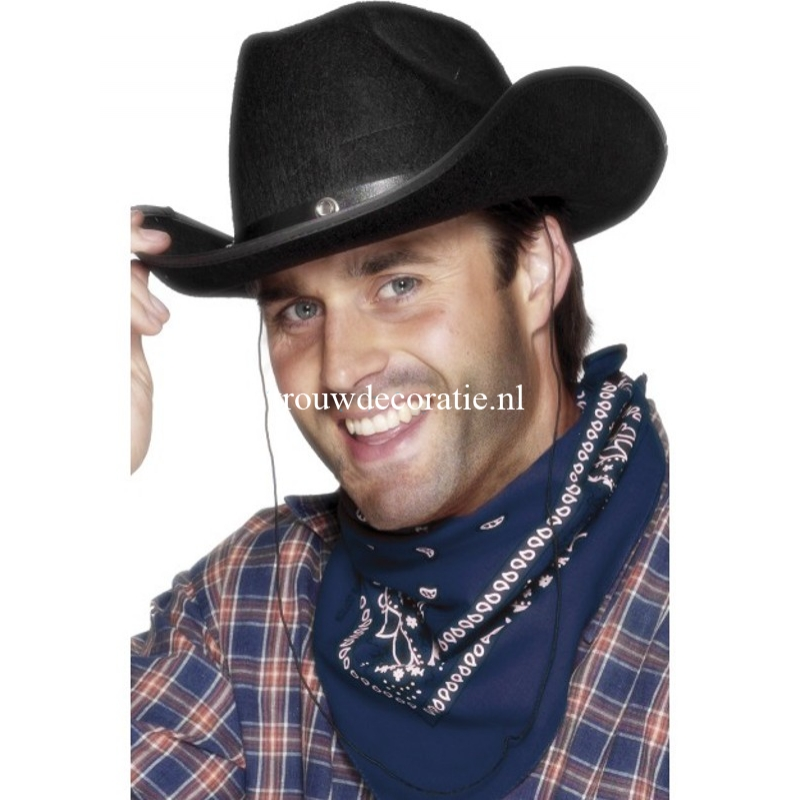 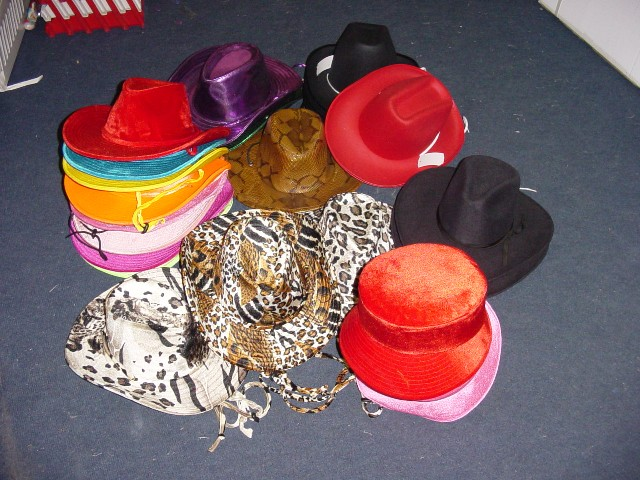 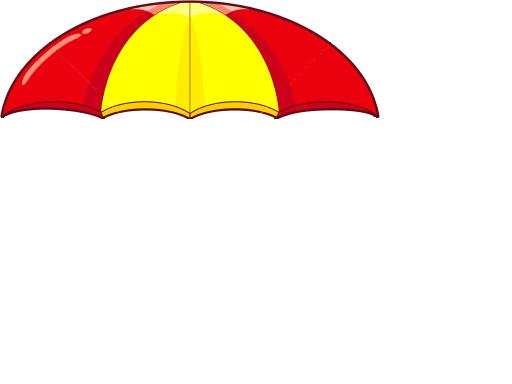 